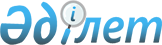 Жер салығының базалық мөлшерлемелерін түзету туралыТүркістан облысы Арыс қалалық мәслихатының 2020 жылғы 23 қыркүйектегі № 54/380-VI шешiмi. Түркістан облысының Әдiлет департаментiнде 2020 жылғы 8 қазанда № 5829 болып тiркелдi
      ЗҚАИ-ның ескертпесі!

      Осы шешім 01.01.2021 бастап қолданысқа енгізіледі.
      "Қазақстан Республикасындағы жергiлiктi мемлекеттiк басқару және өзiн-өзi басқару туралы" 2001 жылғы 23 қаңтардағы Қазақстан Республикасы Заңының 6-бабының 1-тармағының 15) тармақшасына және "Салық және бюджетке төленетін басқа да міндетті төлемдер туралы" (Салық кодексі) Қазақстан Республикасының 2017 жылғы 25 желтоқсандағы Кодексінің 510-бабының 1-тармағына сәйкес, Арыс қалалық мәслихаты ШЕШІМ ҚАБЫЛДАДЫ:
      1. Арыс қалалық мәслихатының 2012 жылғы 25 қыркүйектегі № 8/44-V шешімімен бекітілген (Нормативтік құқықтық актілерді мемлекеттік тіркеу тізілімінде № 2127 тіркелген) Арыс қаласының жерді аймақтарға бөлу схемасы негізінде, Қазақстан Республикасының "Салық және бюджетке төленетін басқа да міндетті төлемдер туралы" (Салық кодексі) Кодексінің 505 және 506 - баптарында белгіленген жер салығының базалық мөлшерлемелері 1, 2, 3, 4 және 5 аймақтарда автотұрақтарға (паркингтерге), автомобильге май құю станцияларына бөлінген (бөліп шығарылған) жерлерді қоспағанда 10 (он) пайызға арттырылсын.
      Ескерту. 1-тармақ жаңа редакцияда - Түркістан облысы Арыс қалалық мәслихатының 31.03.2021 № 4/16-VІІ шешiмiмен (01.01.2021 бастап қолданысқа енгізіледі).


      2. "Арыс қалалық мәслихат аппараты" мемлекеттік мекемесі Қазақстан Республикасының заңнамасында белгіленген тәртіпте:
      1) осы шешімнің "Қазақстан Республикасы Әділет министрлігі Түркістан облысының Әділет департаменті" Республикалық мемлекеттік мекемесінде мемлекеттік тіркелуін;
      2) ресми жарияланғаннан кейін осы шешімді Арыс қалалық мәслихат аппаратының интернет-ресурсына орналастыруын қамтамасыз етсін.
      3. Осы шешім 2021 жылдың 1 қаңтарынан бастап қолданысқа енгізіледі.
					© 2012. Қазақстан Республикасы Әділет министрлігінің «Қазақстан Республикасының Заңнама және құқықтық ақпарат институты» ШЖҚ РМК
				
      Қалалық мәслихат

      сессиясының төрағасы

Г. Жанбыров

      Арыс қалалық маслихат хатшысы

А. Байтанаев
